Тур «Большая Псковская Энциклопедия» 4 дня /3 ночи для туристов из МосквыДаты заезда в период с 25.04 по 01.10.2023Дата первого заезда 25.04.2023, дата последнего заезда 28.09.2023 г.По понедельникам: Талабские острова – Псков – Избо́рск – Печоры – Пушкинские Горы По вторникам: Псков – Избо́рск – Печоры – Пушкинские Горы – Талабские островаПо четвергам: Псков – Талабские острова – Пушкинские Горы – Избо́рск – ПечорыПо субботам: Пушкинские Горы – Изборск – Печоры – Талабские острова – Псков По воскресениям: Избо́рск – Печоры – Талабские острова – Псков – Пушкинские Горы1 день08:05 – прибытие поезда №010 на железнодорожный вокзал Пскова. Встреча с гидом внутри здания железнодорожного вокзала (центральный вход) с табличкой «Я      ПСКОВ». 	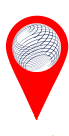 08:30 – 09:30 – завтрак в кафе. 09:30 – 10:30 – трансфер в отель, сдача вещей в камеру хранения. 10:30 – отправление на экскурсию «Талабские острова» (о. Залит, о. Белов, Спасо-Елеазаровский монастырь). «Есть в озере Псковском три острова чудных...» - так пишут старинные книги о Талабах. И действительно, Талабские острова – одни из немногих заселённых островов в России со своей историей, культурой, самобытным укладом и даже климатом. В рамках экскурсии Вас ожидает водная прогулка по глади Псковского озера, посещение острова Залита, с осмотром храма Николая Чудотворца, где более 40 лет настоятелем служил всемирно известный отец Николай Гурьянов, ставший прототипом героя фильма "Остров", а также прогулка по острову Белов – настоящему раю дикой природы, где встречается большое разнообразие птиц, в том числе занесенных в красную книгу. По пути в Псков Вас ожидает остановка в Спасо – Елеазаровском женском монастыре, где издревле жили монахи-подвижники, монахи-учёные, духовные старцы. В 20 веке, со сменой государственного режима – монастырь был закрыт, монахи – расстреляны. В 2000 году древний Спасо-Елеазаровский монастырь стал возрождаться как женская обитель. Ныне, после упразднения и разорения, он вновь обретает свое прежнее значение.10:30 – 11:30 – переезд к месту отправление катера на Талабские острова. 11:30 – отправление на катере на о. Залит. 11:45 – 13:00 – посещение о. Залит (экскурсия, свободное время). 13:00 – 13:45 – обед на о. Залит. 13:45 – 14:00 – отправление на катере на о. Белов. 14:00 – 16:00 – посещение о. Белов (экскурсия, свободное время).16:10 – отправление на катере в д. Толбица. 16:30 – 17:30 – экскурсия по Спасо – Елеазаровскому женскому монастырю. 17:30 – отправление в Псков (30 км).После 18:00 – трансфер в отель. Размещение в номерах. Свободное время.2 день08:00 – 11:30 – завтрак в отеле. Свободное время. 11:30 – отправление на экскурсию в Избо́рск и Печоры. Рядом с Псковом, всего в 30 километрах, расположилась деревня Старый Изборск. Между прочим, в Средние века Изборск был крупным городом, через который проходили торговые пути, и входил в 10 древнейших городов Руси (первое упоминание Изборска в летописи датируется 862 годом). В 20 километрах от Изборска, на самой границе России, находится жемчужина Псковской земли – Свято-Успенский Псково-Печерский мужской монастырь. Единственный монастырь во всей России, где с 1473 года служба идет беспрестанно. Монастырь действовал и в годы Советской власти, и в годы Великой Отечественной Войны. Но наш монастырь это не только святая обитель, но и крепость, которая воевала от времен Ивана Грозного и до времен Петра I. 11:30 – 12:00 – переезд в Избо́рск (30 км). Трассовая экскурсия.  12:00 – 14:00 – экскурсия в Избо́рске (Избо́рская крепость XIV-XVI вв., Словенские ключи).  14:00 – 14:30 – переезд в Печоры (20 км). Трассовая экскурсия.  14:30 – 15:15 – обед в Печорах. 15:30 – 17:15 – посещение Псково-Печерского монастыря. Экскурсия, свободное время. 17:30 – выезд в Псков (52 км). После 18:00 – трансфер в отель. Свободное время.3 день08:00 – 09:00 – завтрак в отеле.09:00 – отправление на экскурсию в Пушкинские Горы. «Вновь я посетил…» — писал Александр Сергеевич Пушкин, заново наслаждаясь красотами своего родового имения и печалясь о том, как быстротечно время.Побывать на Псковской земле и прочувствовать её до конца невозможно без посещения уникального историко-литературного и природно-ландшафтного музея-заповедника им. А.С. Пушкина. Здесь, на отчей земле, Пушкин получил импульс всему своему творчеству в дальнейшем. Пушкинские Горы были для великого поэта родным домом, кабинетом, приютом спокойствия, трудов и вдохновения. Мы посетим «поэта дом опальный» в Михайловском, последнее пристанище великого русского гения — его могилу у стен Успенской церкви Святогорского монастыря, а также, усадьбу ближайших друзей Александра Сергеевича, семьи Осиповых-Вульф, – «дом Лариных» в Тригорском.09:00 – 11:00 – переезд в Пушкинские Горы (120 км). Трассовая экскурсия.  11:00 – 13:00 – экскурсия по усадьбе Михайловское. 13:15 – 14:00 – экскурсия по Святогорскому монастырю с посещением могилы А.С. Пушкина. 14:15 – 15:00 – обед в Пушкинских Горах. 15:30 – 17:30 – экскурсия по усадьбе Тригорское.17:30 – отправление в Псков (120 км).После 19:00 – трансфер в отель. Свободное время.4 день08:00 – 10:30 – завтрак в отеле. Освобождение номеров. Посадка в автобус с багажом.10:30 – 14:30 – отправление на расширенную обзорную автобусно-пешеходную экскурсию по Пскову.Большая обзорная экскурсия по Пскову – это лучший способ познакомится с Псковом древним, Псковом губернским и Псковом современным. В ходе экскурсии мы сделаем ряд коротких переездов и ряд пешеходных выходов, чтобы вы смогли максимально полно погрузится в историю города. Что нас ждёт на маршруте? Ольгинская часовня – место притяжения всех туристов, место, где по легенде тысячу лет назад княгиня Ольга предрекла славу Пскову. Перед вами откроется хрестоматийный вид Псковского Крома и, ставшая уже знаменитой, надпись: «Россия начинается здесь».Собор Рождества Иоанна Предтечи – один из первых каменных соборов Пскова, и единственный храм в городе, построенный по новгородским традициям. Входит в список наследия ЮНЕСКО.Памятник князю Александру Невскому на горе Соколиха – вы окажетесь на месте, откуда открывается панорамный вид на бОльшую часть города, почувствуете себя совсем крохотным вблизи величественных фигур князя Александра Невского и его дружины. Получите ответы на главные вопросы о знаменитом Ледовом побоище.Варлаамовский угол – часть крепостных сооружений Окольного города Пскова, фрагмент пятого кольца крепостных стен, который был отреставрирован в 2019 году. Именно здесь псковичи отразили осаду шведского короля Густава Адольфа в 1615 году и именно отсюда открывается великолепный вид на слияние рек Псковы и Великой. Кремль и Троицкий собор – самое сердце Пскова. Крепость, которой по своей мощности практически нет равных. Вы прогуляетесь среди старинных стен и башен, узнаете загадки Довмонтова города и послушаете рассказы о небывалой силе и храбрости псковских князей, познакомитесь с величественным Троицким собором и его сокровищами: чудотворными иконами и уникальным семиярусным иконостасом.14:45 – 15:30 – обед в центре Пскова.15:30 – 18:00 – продолжение автобусно-пешеходной экскурсии по центральной части города. Покровский угол: Покровская башня и церковь Покрова и Рождества от Пролома – вы увидите место славной победы псковичей над польским королем Стефаном Баторием, узнаете самые интересные захватывающие моменты этого сражения, посмотрите на одну из самых больших башен во всей Европе – Покровскую. Сможете зайди в уникальную двойную церковь, внесенную в список наследия ЮНЕСКО –церковь Покрова и Рождества от Пролома.Храмы XV-XVI века центральной части города – Псков не зря называют «городом церквей». На протяжении всего маршрута вы будете видеть храмы совершенно особой псковской школы архитектуры. Узнаете, как же это строить «по-псковски», что такое «поребрик-бегунок-поребрик», и почему псковичи любили звонницы, а не колокольни.Памятник княгине Ольге, Двум капитанам, Скобарю – три памятника и три совершенно разные истории ждут вас. Легенда об основании Пскова, и как обычная девушка стала Великой княгиней Киевской. История про город Энск, который был прототипом Пскова в романе В. Каверина «Два капитана». И загадка – кто такие скобари – провинциальные невежи или искусные кузнецы?Гражданская архитектура губернского периода – мы покажем вам постройки гражданской архитектуры, отражающей жизнь губернского, дореволюционного Пскова. Города, который был практически уничтожен в годы ВОВ.Финский парк и Гремячая башня – любимый парк для прогулок и отдыха у местных жителей, на противоположном берегу которого возвышается таинственная Гремячая башня, о которой сложено множество легенд и преданий. 18:00 – окончание программы, трансфер на ж/д вокзал. 19:30 – отправление фирменного поезда №010 Псков – Москва.В стоимость тура входит: встреча и проводы на ж/д вокзале, размещение в отеле 3 ночи (номер выбранной категории), расширенная автобусно-пешеходная экскурсия по Пскову, экскурсия в Избо́рск и Печоры, экскурсия в Пушкинские горы, экскурсия на Талабские острова, входные билеты на платные объекты, пакет питания: 4 завтрака + 4 обеда, трансферы по программе.Стоимость тура на 1 человека с учетом программы и проживания: Скидка для всех типов размещения:Скидка для пенсионеров/студентов/детей (с 14 до 18 лет):для ребенка (от 5 до 14 лет):Скидка для всех типов размещения:Скидка для пенсионеров/студентов/детей (с 14 до 18 лет):для ребенка (от 5 до 14 лет):Скидка для всех типов размещения:Скидка для пенсионеров/студентов/детей (с 14 до 18 лет):для ребенка (от 5 до 14 лет):450 руб. 850 руб.450 руб. 850 руб.450 руб. 850 руб.ОтельСтоимость тура на 1 человека с учетом программы и проживанияСтоимость тура на 1 человека с учетом программы и проживанияСтоимость тура на 1 человека с учетом программы и проживанияСтоимость тура на 1 человека с учетом программы и проживанияЗавтракОтель½ номераДоп. местоДоп. местоОдноместное размещениеЗавтракАрль18 70016 90016 90021 850КомплексныйКолос 3*22 20018 50018 50029 000КомплексныйОльгинская 2*стандарт улучшенный 22 40019 20019 20025 300Шведский столЗолотая Набережная 3*22 50017 20017 20027 800КомплексныйБарселона 3*24 35019 25019 25029 400Шведский столПокровский 4*мансардный с доступом в Spa – зону28 80021 00021 00038 300Шведский столПокровский 4*стандарт с доступом в Spa – зону29 70021 00021 00040 000Шведский столДвор Подзноева 3* (корпус студии и апартаменты)Без доступа в Spa – зону28 75021 60021 60039 950Шведский столДвор Подзноева 4* (главный корпус)стандарт с доступом в Spa – зону31 65022 20022 20044 000Шведский столOld Estate 4*стандарт с доступом в Spa – зону30 25022 30022 30041 750Шведский стол